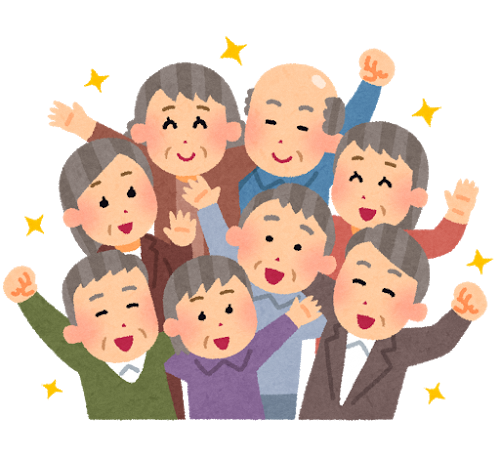 　「薬物療法への理解を深めよう！」高齢者における血糖管理や薬物療法(経口剤治療、インスリン治療)などについて、一緒に学びましょう。主　催：介護領域糖尿病対応力向上委員会共　催：松江地域介護支援専門員協会、松江市薬剤師会、島根県訪問看護ステーション協会松江支部